IEEE P802.11
Wireless LANsProposed resolution: revisedDiscussion: The following examples of BSS operating channel show the relationship of the channel-list parameter elements. However, the current channel-list parameter elements defined in D1.0 cannot support all kind of the possible channels for transmission.The channel-list parameter element for 4.32 GHz, 6.48 GHz and 8.64 GHz channel width when primary and secondary channels are contiguousWhen primary and secondary channels are contiguous, the channels indicated idle by the channel-list parameter are as follows. This is similar with 11ac.The channel-list parameter element for 4.32 GHz, 6.48 GHz and 8.64 GHz channel width when primary and secondary1 channels are contiguousWhen primary and secondary1 channels are contiguous, the channels indicated idle by the channel-list parameter which is primary, secondary, secondary1 and secondary2 are same when primary and secondary channels are contiguous. Two channel-list parameters need to be defined to include the cases (Primary+Secondary1 and Primary+Secondary1+Secondary2).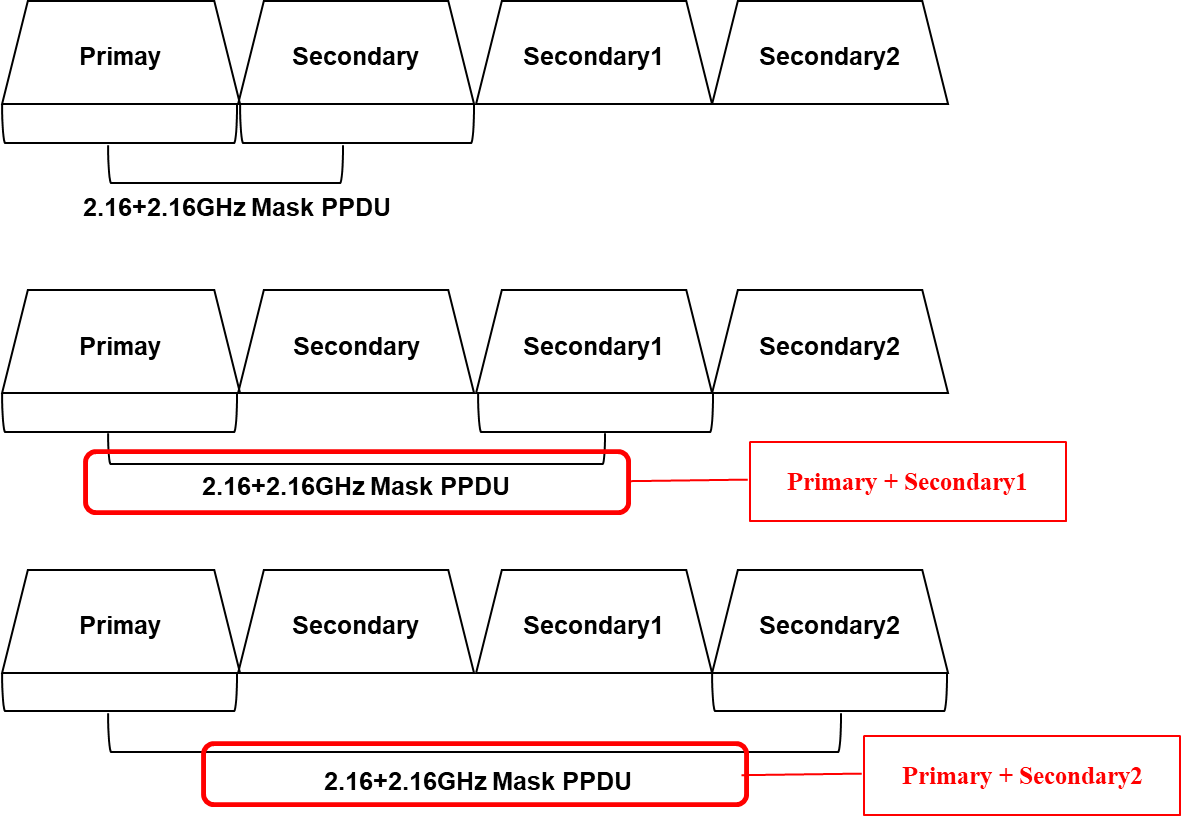 The channel-list parameter element for 2.16+2.16 GHz channel width In 2.16+2.16GHz and 4.32+4.32GHz, some channel-list parameters need to be defined.Modification: modify Table 20 (Channels indicated idle by the channel-list parameter) and Table 8-5 (The channel-list parameter elements).Change the Table 20 as follows Table 20—Channels indicated idle by the channel-list parameterChange Table 8-5 as followsProposed resolution: rejectDiscussion: “IDLE” means the primary channel is idle and “no PHY-CCA.indication (BUSY) occurred during the period of PIFS” is about the secondary channel. This paragraph talks about the transmission through idle channels including both primary channel and secondary channel. Therefore, original text is correct. Besides, this paragraph is just duplicated from VHT in REVmd.Proposed resolution: revisedDiscussion: transmission of BW mask PPDU depending on the channel width which is 2.16GHz, 4.32GHz, 6.48GHz, 8.64GHz, 2.16+2.16GHz and 4.32+4.32GHz was already resolved in “11-18-0377-03-00ay-CCA Indication CIDs” as follows:10.22.2.12 EDCA channel access in an EDMG BSS
Modify after the fifth paragraph as follow: Transmit a 8.64 GHz mask PPDU, if primary, secondary, secondary1 and secondary2 channels are contiguous and secondary, secondary1 and secondary2 were idle during an interval of PIFS immediately preceding the start of the TXOP. Transmit a 4.32+4.32 GHz mask PPDU if primary and secondary are contiguous, secondary1 and secondary2 channels are contiguous and secondary, secondary1 and secondary2 channels were idle during an interval of PIFS immediately preceding the start of the TXOPTransmit a 6.48 GHz mask PPDU if primary, secondary and secondary1 channels are contiguous and secondary and secondary1 were idle during an interval of PIFS immediately preceding the start of the TXOP or if primary, secondary1 and secondary2 channels are contiguous and secondary1 and secondary2 were idle during an interval of PIFS immediately preceding the start of the TXOPTransmit a 4.32 GHz mask PPDU if primary and secondary channels are contiguous and secondary channel was idle during an interval of PIFS immediately preceding the start of the TXOP or if primary and secondary1 channels are contiguous and the secondary1 channel was idle during an interval of PIFS immediately preceding the start of the TXOPTransmit a 2.16+2.16 GHz mask PPDU  if the secondary, secondary1 or secondary2 channel was idle during an interval of PIFS immediately preceding the start of the TXOPTransmit a 2.16 GHz mask PPDU on the primary channelRestart the channel access attempt by invoking the backoff procedure as specified in 10.22.2 (HCF contention based channel access (EDCA)) as though the medium is busy on the primary channel as indicated by either physical or virtual CS and the backoff timer has a value of 0Proposed resolution: rejectDiscussion: the terminologies in Table 20 (Channel indicated idle by the channel-list parameter) are common terminologies in REVmd.Proposed resolution: rejectDiscussion: the mentioned paragraph is as follows:If the MAC receives a PHY-CCA.indication primitive with the channel-list parameter present, the channels considered idle are defined in Table 20.The Table 20 shows which channels are considered idle if the PHY-CCA.indication primitive with the channel-list parameter present. The cannel-list parameter is absent when all channels are idle or CCA is determined by a single channel. Besides, this paragraph is just duplicated from VHT in REVmd.SP/M: Do you accept the resolutions given in this document?Comment Resolution for EDMG Channel Access CIDsComment Resolution for EDMG Channel Access CIDsComment Resolution for EDMG Channel Access CIDsComment Resolution for EDMG Channel Access CIDsComment Resolution for EDMG Channel Access CIDsDate:  2018-05-07Date:  2018-05-07Date:  2018-05-07Date:  2018-05-07Date:  2018-05-07Author(s):Author(s):Author(s):Author(s):Author(s):NameAffiliationAddressPhoneemailSungJin ParkLG ElectronicsYangjae-daero 11gil, Seocho-gu, Seoul, 137-893, Koreaallean.park@lge.comJinMin KimLG Electronicsjinmin1230.kim@lge.comSaehee BangLG Electronicssaehee.bang@lge.comSunWoong YunLG Electronicssunwoong.yun@lge.comJinsoo ChoiLG Electronicsjs.choi@lge.comSanggook KimLG ElectronicsSan Diego/California/USsanggook.kim@lge.comCIDPageClauseCommentProposed Change1010113.2710.22.2.12Idle channel In Table 20 is incorrect.Change "Primary" to "None", "First secondary channel" to "Primary channel", "Second secondary channel" to "Primary channel and first secondary channel", and "Third secondary channel" to "Primary channel, first secondary channel and second secondary channel".1012114.2010.22.2.12If the action d) is allowed even if secondary or secondary1 channel is busy, for example, primary and secondary2 are idle whereas secondary and secondary1 is busy, the channel-list parameter should be extended to define exact busy/idle patterns of all subchannels.Define additional channel-list parameters. For example, define "secondary_secondary1" which indicates that the secondary and the secondary1 are busy, and the primary and the secondary2 are idle. Similarly, "secondary_secondary2", "secondary1_secondary2" and "secondary_secondary1_secondary2" might have to be defined. In that case, the channel-list parameter "secondary" should indicate that only the secondary 2.16GHz channel is busy, i.e. the primary, secondary1 and secondary2 are idle.

Alternatively, bitmap-type channel-list parameter may be used, like per20MHzbitmap in 802.11ax-D2.0.PHY-CCA.indication primitive channel-list elementIdle channelsPrimaryNoneSecondaryPrimary channel secondary1Primary channel and first secondary channelsecondary2Primary channel, first secondary channel and second secondary channelPHY-CCA.indication primitive channel-list elementIdle channelsPrimaryNoneSecondaryPrimary channelsecondary1Primary channel and first secondary channelsecondary2Primary channel, first secondary channel and second secondary channeloffset_6.48_secondary(6.48GHz BSS operating channel)Primary channel and second secondary channel offset_8.64_secondary(8.64GHz BSS operating channel)Primary channel and second secondary channel and third secondary PHY-CCA.indication primitive channel-list elementIdle channelsPrimaryNonesecondaryPrimary channelsecondary1Primary channel and first secondary channelsecondary_secondary1Primary channel and second secondary channelsecondary_secondary2Primary channel and third secondary channelPHY-CCA.indication primitive channel-list elementIdle channelsPrimarysecondarysecondary1secondary2channel-list parameterMeaningprimaryIn an HT STA that is not a VHT STA, indicates that the primary 20 MHz channel is busy.In a VHT STA, indicates that the primary 20 MHz channel is busy according to the rules specified in 21.3.18.5.3.In a TVHT STA, indicates that the primary channel is busy according to the rules specified in 22.3.18.6.3.In an EDMG STA, indicates that the primary 2.16 GHz channel is busy.secondaryIn an HT STA that is not a VHT STA, indicates that the secondary channel is busy.In a VHT STA, indicates that the secondary 20 MHz channel is busy according to the rules specified in 21.3.18.5.4.In a TVHT STA, indicates that the secondary channel is busy according to the rules specified in 22.3.18.6.4.In an EDMG STA, indicates that the secondary 2.16 GHz channel is busy.secondary40Indicates that the secondary 40 MHz channel is busy according to the rules specified in 21.3.18.5.4.In a TVHT STA, indicates that the secondary TVHT_2W channel is busy according to the rules specified in 22.3.18.6.4.secondary80Indicates that the secondary 80 MHz channel is busy according to the rules specified in 21.3.18.5.4.secondary1Indicates that the second secondary channel is busy.secondary2Indicates that the third secondary channel is busy.CIDPageClauseCommentProposed Change1011114.0410.22.2.12"IDLE" and "PHY-CCA.indication (BUSY)" are inappropriate because PHY-CCA.indication (BUSY, secondary/secondary1/secondary2) should be considered for primary idle condition."Change ""the STATE parameter of the most recent PHY-CCA.indication primitive was IDLE"" to ""the most recent PHY-CCA.indication primitive was PHY-CCA.indication (IDLE) or PHY-CCA.indication (BUSY, secondary/secondary1/secondary2)"".CIDPageClauseCommentProposed Change1082114.2010.22.2.12Why does d) needed? Isn't the 2.16+2.16 GHz mask PPDU already covered by c)? From Figure 3, c) seems to be correct.Delete case d).2128114.2010.22.2.1.2"Transmit a 2.16+2.16 GHz mask PPDU if the secondary, secondary1 or secondary2 channel was idle during an interval of PIFS immediately preceding the start of the TXOP" How would this apply to secondary channel width? Remove itAs suggested2332114.1610.22.2.12Remove "2.16+2.16 GHz mask PPDU" from an item c because it is redundant with an item d.As in comment.CIDPageClauseCommentProposed Change1216113.27"channel-list element" - it's not an elementChange "element" to "parameter"CIDPageClauseCommentProposed Change1733113.1910.22.2.12This seems contradictory with P27L8, which states that a PHY-CCA(IDLE) with the channel list absent means all channels are free.  The text here says if the PHY-CCA has a channel list present, then the channels are considered idle.  And, surely this is only true if the PHY-CCA.indication had an IDLE STATE parameter.  This sentence is just very confusing.Fix this sentence, or delete, because 8.3.5.12.2 already said everything that needs to be said.